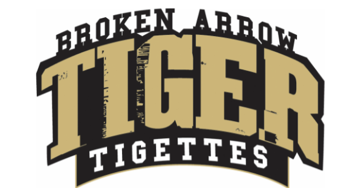 Tigette Booster Club UpdateJune 2022Executive Board BusinessProgram FundraisersWatch for information regarding fundraisers for Westwood!  We will have a restaurant day/night at Ah-Sigh-e in Broken Arrow and will need you share our digital flyer on social media and invite all your family and friends!We will be doing a T-shirt sales fundraiser to raise additional money for our Events budget (Banquet, Parties, Competition gifts, etc!)Sponsorships- Annie BallReminder Sponsorships are due by July 1!  If you know you have one coming but it won’t be in by July 1- please let us know!  This is an easy way to have money towards your account and we are lower on sponsorships than last year!  If you have ANY questions about sponsorships, contact Annie Ball at 405-431-9767.Fundraising- Sheri HoldenWe will be selling flowers for the fall!  We are excited because Sedan is low on supply again but kept us on the list to sell!  Order forms will be passed out the last week of July and are due back by August 15th for delivery sometime around the 3rd week in September. Girls get 50% of their flower sales applied to their accoutn.Community Service- Carol CluffOur Forest Ridge BA Neighbors Food Collection was a success!  Thank you to all of our parent drivers and volunteers. If you haven’t go check out the Band pictures to see ALL of the food that was collected- we filled up 3 trucks and 2 SUVS! Mom Game- Kim CookThe mom game has been set for August 13th.  Be watching for info on practices!GAMEDAY- Jacki WaltersWe need Restaurant Connections for Meals. (Ask your sponsors!)  Jacki has started working on tailgating meals for games. If you have any restaurant connections, PLEASE contact Jacki Walters at 918-520-4744.  Team GameDay representatives (Julie Williams, Julie Cochran and Courtnee Armstrong) will be sending out signs ups soon for Gameday Snacks and Waters.  Please make sure to sign up and help your team!Events- Annie BallIce Cream Social- We will send out a sign up in July so please be watching and sign up to bring something for our ice cream social to kick off fall! Coaches UpdatesaImportant DatesJune 13-15Tigette CampAugust 2Booster Meeting & Ice Cream SocialAugust 4Mom/Daugher BUNCO August 13Drug TestingAugust 26BA @ Bentonville (Varsity Only)September 2BA Vs Union- Mini Clinic (Varsity Only)September 9BA Vs Owasso- Patriot Bowl (Varsity Only)September 21ALL TIGETTE Performance Practice 5-7 PMSeptember 22 (Th)BA @ Southmoore (Varsity Only)September 29 (Th)BA @ Norman North (Varsity OnlyOctober 7BA vs Westmoore- HOCO ALL Tigette Performance 1st-12thOctober 14BA @ Bixby (Varsity Only)October 20 (Th)BA Vs Enid (Varsity Only)October 28BA @ Jenks (Varsity Only)November 4BA Vs Moore SENIOR NIGHT ALL TIGETTE PERFORMANCE 8th-12thNovember 5OSDTDA Solos & Ensembles (Norman)November 6OSDTDA All State Seniors Only (Norman)November 6ROCD @ BAHS (8th and JV Only) NEED PARENTSNovember 8TIGETTE THANKSGIVING- BAHS Student UnionNovember 19-20DTU Regional Competition @ BAHS ALL TEAMS AND ALL PARENTSDecember 2Tigette Team Thanksgiving Parties December 3ASCE State @ BAHS (8th and JV Only) NEED PARENTSDecember 9-10OSDTDA State (Tulsa)